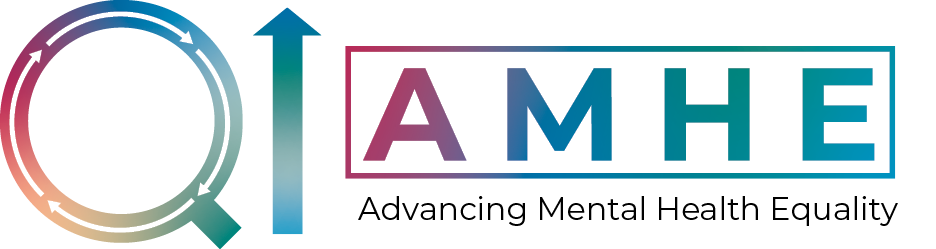 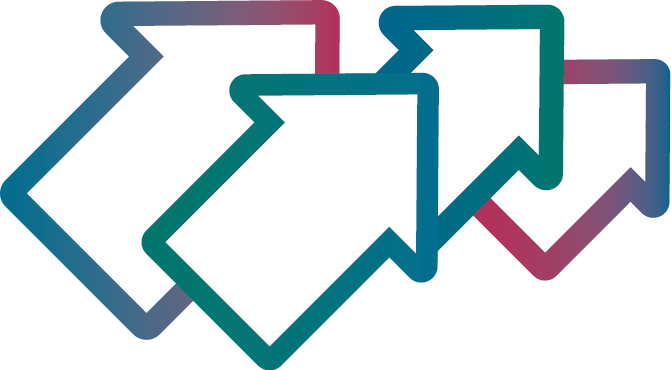 Advancing Mental Health Equality Collaborative Three-part data review An important aspect of beginning the journey to advance mental health equality for your chosen populations is to ensure that you understand the experiences , needs and assets of those groups of people. Having this understanding will allow your project team to ensure that the right stakeholders are involved, that your project is meaningful to the populations you’re working with, and that you make best-use of the existing resources. A three-part data review is a useful tool to develop your understanding by looking at relevant data, speaking to your staff, and engaging with members of the communities you’re looking to support. The template below has been provided by the AMHE Collaborative team as a resource to help you with the three-part data review, but teams can choose to record the information in any way that is helpful to them. The questions below align with the Box 3 of the AMHE Resource. These coproduced questions were identified by the AMHE Expert Reference Group as vital in understanding local mental health inequalities. Information gathered from the data review, engagement with staff, and engagement with people from the community will support teams to answer these questions. Population 1:Population 1:Population 1:What are the mental health needs of this population?Data review What are the mental health needs of this population?Staff engagement What are the mental health needs of this population?Engagement with people from the community  Is this population accessing our services? Which services?Data review Is this population accessing our services? Which services?Staff engagement Is this population accessing our services? Which services?Engagement with people from the community  Which treatments are this population receiving?Data review Which treatments are this population receiving?Staff engagement Which treatments are this population receiving?Engagement with people from the community  What experiences are this population having?Data review What experiences are this population having?Staff engagement What experiences are this population having?Engagement with people from the community  What do the outcomes of mental health care look like for this population?Data review What do the outcomes of mental health care look like for this population?Staff engagement What do the outcomes of mental health care look like for this population?Engagement with people from the community  Which local organisations work with this population?Data review Which local organisations work with this population?Staff engagement Which local organisations work with this population?Engagement with people from the community  Summary:Summary:Summary:Population 2:Population 2:Population 2:What are the mental health needs of this population?Data review What are the mental health needs of this population?Staff engagement What are the mental health needs of this population?Engagement with people from the community  Is this population accessing our services? Which services?Data review Is this population accessing our services? Which services?Staff engagement Is this population accessing our services? Which services?Engagement with people from the community  Which treatments are this population receiving?Data review Which treatments are this population receiving?Staff engagement Which treatments are this population receiving?Engagement with people from the community  What experiences are this population having?Data review What experiences are this population having?Staff engagement What experiences are this population having?Engagement with people from the community  What do the outcomes of mental health care look like for this population?Data review What do the outcomes of mental health care look like for this population?Staff engagement What do the outcomes of mental health care look like for this population?Engagement with people from the community  Which local organisations work with this population?Data review Which local organisations work with this population?Staff engagement Which local organisations work with this population?Engagement with people from the community  Summary:Summary:Summary:Population 3:Population 3:Population 3:What are the mental health needs of this population?Data review What are the mental health needs of this population?Staff engagement What are the mental health needs of this population?Engagement with people from the community  Is this population accessing our services? Which services?Data review Is this population accessing our services? Which services?Staff engagement Is this population accessing our services? Which services?Engagement with people from the community  Which treatments are this population receiving?Data review Which treatments are this population receiving?Staff engagement Which treatments are this population receiving?Engagement with people from the community  What experiences are this population having?Data review What experiences are this population having?Staff engagement What experiences are this population having?Engagement with people from the community  What do the outcomes of mental health care look like for this population?Data review What do the outcomes of mental health care look like for this population?Staff engagement What do the outcomes of mental health care look like for this population?Engagement with people from the community  Which local organisations work with this population?Data review Which local organisations work with this population?Staff engagement Which local organisations work with this population?Engagement with people from the community  Summary:Summary:Summary: